Ένα παραμύθι από την ανάποδηΜια φορά κι έναν καιρό, σε μια μικρή πόλη στο δάσος, ζούσε ένας καλόκαρδος λύκος. Ήταν ευγενικός με τους ανθρώπους, τους χαιρετούσε και τους βοηθούσε όπως μπορούσε. Λίγο πιο πέρα ζούσε η κακιά και μοχθηρή Κοκκινοσκουφίτσα. Εκείνη δεν ήταν καλή ούτε με τα ζώα αλλά ούτε με τους ανθρώπους. Τους μιλούσε άσχημα, δεν τους σεβόταν.Μια μέρα η μαμά της Κοκκινοσκουφίτσας τής είπε να πάει στο δάσος, να μαζέψει μανιτάρια. Η Κοκκινοσκουφίτσα αρνήθηκε και φώναζε. Η μαμά της, τότε, σκέφτηκε να της πει ότι θα της πάρει ένα παιχνίδι αν πάει. Κοκκινοσκουφίτσα, αν πας στο δάσος, θα σου αγοράσω ένα παιχνίδι.Εντάξει, θα πάω! Είπε η Κοκκινοσκουφίτσα, όχι όμως με χαρά.Όταν έφτασε η Κοκκινοσκουφίτσα, είδε τον λύκο με ένα καλάθι. Σκέφτηκε να πάει να του το πάρει για να σπάσει πλάκα μαζί του. Έτσι κι έκανε. Γελούσε μαζί του και ο λύκος ένιωσε άσχημα και στενοχωρήθηκε. Εκεί κοντά ήταν και τρία παιδιά που παίζανε. Είδαν τον λύκο και πήγαν κοντά του. Τον ρώτησαν γιατί είναι στενοχωρημένος.Είμαι στενοχωρημένος, γιατί μου πήρε το καλάθι με το φαγητό, που θα πήγαινα στην άρρωστη γιαγιά μου.Κοίτα, εκεί είναι το καλάθι και εκεί είναι και η Κοκκινοσκουφίτσα. Προλαβαίνω να πάω να το πάρω, είπε ο Μάρκος.Ναι, προλαβαίνει να πάει!,  είπε και η Χρύσα.Έτσι, πήγε και το πήρε και ο λύκος μπόρεσε να πάει στη γιαγιά του.Τα τρία παιδιά, σκέφτηκαν, για να πάρει ένα μάθημα η Κοκκινοσκουφίτσα, να της πάρουν το όμορφο τσαντάκι της. Αμέσως, το πήραν κι έτρεχαν. Η Κοκκινοσκουφίτσα έκλαιγε και το ζητούσε πίσω. Μετά από λίγο, τα παιδιά της το έδωσαν πίσω. Τη συμβούλεψαν να είναι πιο ευγενική, γιατί ό, τι ένιωσε ο λύκος εκείνη τη στιγμή, ένιωσε κι εκείνη τώρα κι αυτό δεν ήταν ωραίο.Η Κοκκινοσκουφίτσα πήρε το μάθημά της. Τελικά, ζήτησε συγγνώμη από τον λύκο κι έγινε πολύ καλύτερος άνθρωπος. Ο λύκος ένιωσε μεγάλη χαρά και η Κοκκινοσκουφίτσα ήταν, επίσης, πολύ ευχαριστημένη αλλά, ταυτόχρονα, λίγο στενοχωρημένη με όσα είχε κάνει στον λύκο.Το παραμύθι τελείωσε με την Κοκκινοσκουφίτσα και τον λύκο να είναι φίλοι. Έζησαν αυτοί καλά κι εμείς καλύτερα!Νίκη Χ.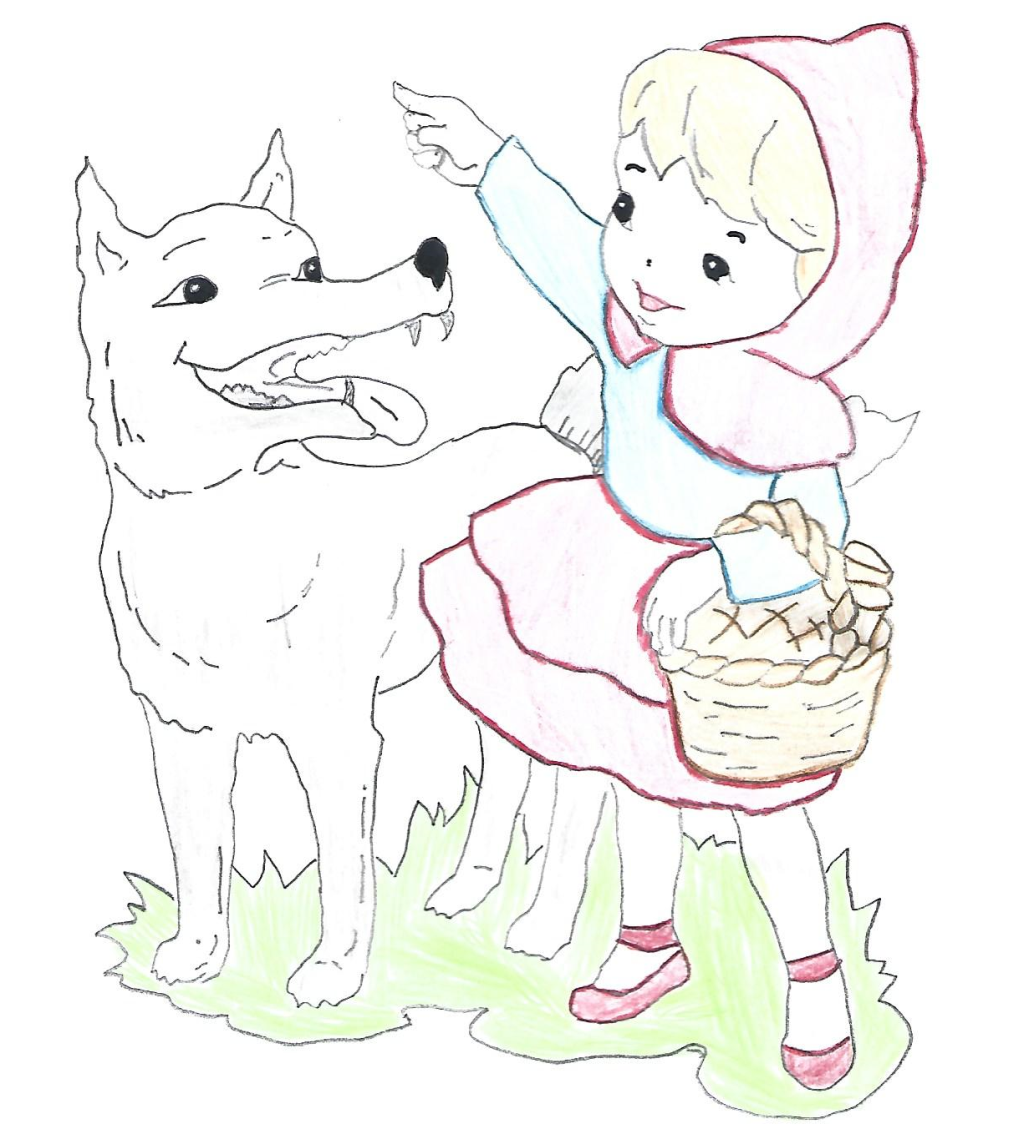 